 Induction Checklist for Staff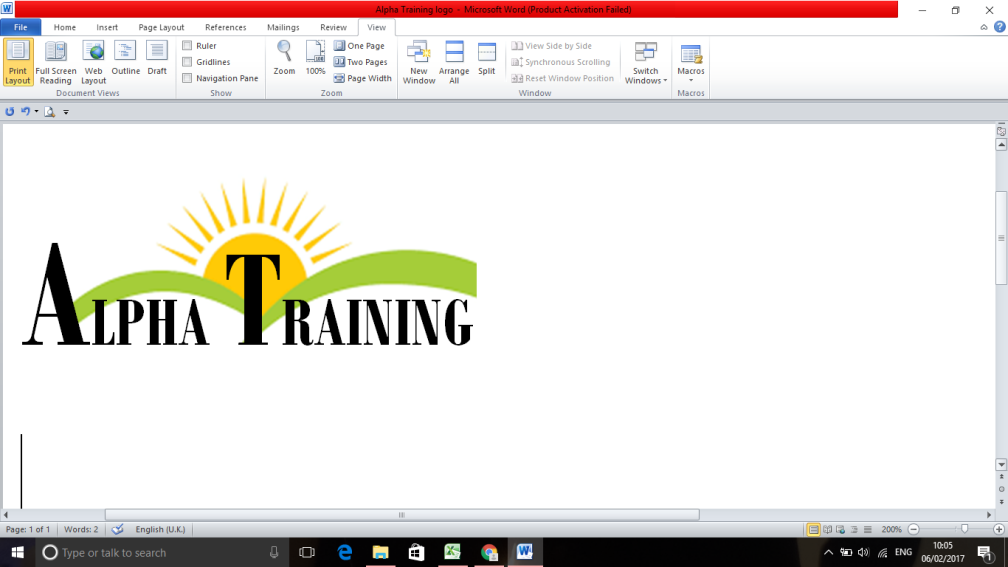 Student Name ________________________________Start date _________________ Course: ______________________________________The learner has received the following information and completed the necessary formsInduction completed by_________________________________ Date ________________Completed Personal Details and given to HayleyReceived Alpha’s privacy notice and signed the form regarding photography and data protectionShown the website and student page including where to find Alpha’s policies and procedures and concerns formReceived the welcome page Received the all about me page and have completed itReceived and completed the behaviour contractCompleted the online initial assessment for Maths and English and recorded resultCompleted a practical initial assessment and recorded the resultCompleted an Individual Learning plan (ILP)Received a login and password for Simple VLEReceived a login and password for Pathbrite PortfolioReceived and completed the Learner Styles Questionnaire Received and completed the home/college agreement form